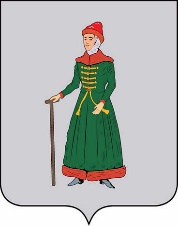 АДМИНИСТРАЦИЯСТАРИЦКОГО МУНИЦИПАЛЬНОГО ОКРУГАТВЕРСКОЙ  ОБЛАСТИПОСТАНОВЛЕНИЕ27.11.2023                                      г. Старица                                       №  1306В соответствии с Федеральным законом от 06.10.2003 № 131-ФЗ «Об общих принципах организации местного самоуправления в Российской Федерации», Уставом Старицкого муниципального округа Тверской области, в целях обеспечения полной уплаты налогов и других обязательных платежей хозяйствующими субъектами Старицкого муниципального округа Тверской области, координации взаимодействия органов местного самоуправления                                    с территориальными подразделениями федеральных и региональных органов государственной власти, а также в целях обеспечения выполнения Плана мероприятий по снижению неформальной занятости в Тверской области, в связи с кадровыми изменениями,  Администрация Старицкого муниципального округа Тверской областиПОСТАНОВЛЯЕТ:1. Внести в постановление Администрации Старицкого муниципального округа Тверской области от 31.03.2023 г №372 «О создании Межведомственной комиссии по укреплению налоговой дисциплины и снижению неформальной занятости в Старицком муниципальном округе Тверской области» (далее-постановление) следующие изменения: 1.1. В Приложении 2 к постановлению исключить из состава Межведомственной комиссии по укреплению налоговой дисциплины и снижению неформальной занятости в Старицком муниципальном округе Тверской области: - Цыбину Ирину Владимировну, председателя Комитета по управлению имуществом Администрации Старицкого муниципального округа Тверской области, - Шабалину Елену Владимировну, начальника Межрайонной ИФНС России №7 по Тверской области, - Озерова Андрея Алексеевича, и.о. начальника Старицкого отдела полиции МО МВД России «Ржевский».1.2. В Приложении 2 к постановлению включить в состав Межведомственной комиссии                            по укреплению налоговой дисциплины и снижению неформальной занятости в Старицком муниципальном округе Тверской области: - Тихонова Алексея Сергеевича, и.о. председателя Комитета по управлению имуществом Администрации Старицкого муниципального округа Тверской области, - Спирина Александра Александровича, начальника Старицкого отдела полиции МО МВД России «Ржевский»;  - кандидатуры сотрудников УФНС по Тверской области, согласно письму Управления Федеральной налоговой службы по Тверской области от 28.09.2023 № 34-13/11737 @                             по согласованию.  2. Контроль за исполнением настоящего постановления возложить на заместителя Главы Администрации Старицкого муниципального округа Тверской области Лупик О.Г.3.  Настоящее постановление вступает в силу со дня подписания и подлежит размещению                          в информационно-телекоммуникационной сети «Интернет» на официальном сайте Администрации Старицкого муниципального округа Тверской области.ГлаваСтарицкого муниципального округа                                                                               С.Ю. Журавлёв 